                 DEEP SOUTH REGION LIFE MEMBERSHIP REGISTRATION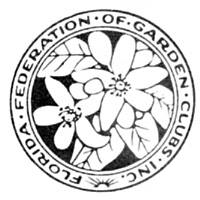 State: Florida          District _____         Date_________________________Name of DSR Life Member_____________________________________________Mailing Address______________________________________________________City/State/Zip Code___________________________________________________Garden Club ________________________________________________________Please make check for $50 payable to Deep South Region. Mail with this form to the2015 – 2016 FFGC DSR Life Membership Chairman: Karen Hall, 320 W. Victoria Trails Blvd., De Land, FL  32724-8853   email:khall1201@aol.comA DSR scroll pin is available for $5 plus $2 mailing.DEEP SOUTH REGION LIFE PATRON MEMBERSHIP REGISTRATIONState: Florida        District _______       Date________________________________Name of DSR Patron__________________________________________________Mailing Address______________________________________________________City/State/Zip Code___________________________________________________Garden Club ________________________________________________________Please make check for $100 payable to Deep South Region. Mail with this form tothe 2015 – 2016 FFGC DSR Life Membership Chairman: Sandra Messer - Chmn, 13609 CR 49, Live Oak, FL 32060 phone: 386-362-6886  email: Slsmesser@windstream.netIndicate if membership is a gift _ or surprise _. Please check appropriate box and providethe following information. Gift memberships will be acknowledged.Honored by_________________________________________________________Relationship________________________________________________________Mailing Address_____________________________________________________City/State/Zip Code__________________________________________________Special Instructions may be written on back of registration form.Deep South Life Memberships are used for funding scholarships for qualified freshmen(graduating high school seniors), sophomores, juniors, and seniors, majoring in anygarden or environmental related subject and enrolled in an accredited college oruniversity within the states of Alabama, Florida, Georgia, Louisiana, Mississippi, andTennessee.8/2015